Entidad/Empresa: Dirección de la entidad/empresa: Nº de comité:  Comité: Delegados de la institución/empresa:A la firma de este documento, la institución a través del actuar de los delegados, se compromete a cumplir con lo establecido en el código de ética de IBNORCA, y mostrar participación activa en las actividades de dicho comité. 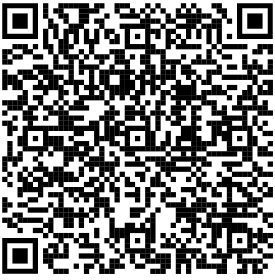 Escanear el código QR para descargar el formulario digitalNOTASToda la información se utilizará para la habilitación a nuestro sistema de Normalización, por lo que es importante que todos los campos sean llenados correctamente. (Tenga cuidado con las letras MAYUSCULAS y MINUSCULAS para el llenado en los correos electrónicos)La delegación de representantes debe ser firmada por la Alta dirección de la organización. Es posible acreditar más de un delegado alterno.En caso de cambio de delegados por parte de su institución, por favor remitir nuevamente este formulario actualizado. Nombre CompletoDelegadoNro. de CI y extensiónCargoCorreo electrónicoNro. de Celular /teléfonoTitularAlternoFirmaNombreCargoFecha